Active Ageing through Social Partnership and Industrial Relations in EuropeWORKSHOP DATE AND LOCATIONThank you for taking part in the workshop today.  Your participation was very helpful to us in understanding how employers and unions think about active ageing.  Below are a few short questions which can help us in carrying out future events.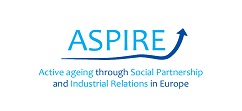 YOUR UNIVERSITY LOGO HEREHow informative was the discussion today?1			2			3			4			5I learned a lot									I learned very littleKnowing what you’ve learned today, how important do you think active ageing is to your organisation?1			2			3			4			5Very important									          UnimportantHow likely will you discuss active ageing with people you work with?1			2			3			4			5Very likely										   UnlikelyHow useful do you think a one-day training module on active ageing would be for employers and unions?1			2			3			4			5Very useful									    Not at all usefulHow useful do you think an online resource tool on active ageing would be for employers and unions?1			2			3			4			5Very useful									    Not at all usefulWhat did you find most useful about the workshop?How can we improve the delivery of workshops like these in the future?Would you like to stay informed about the project and provide further input on the project output? If so, please proved an email address: